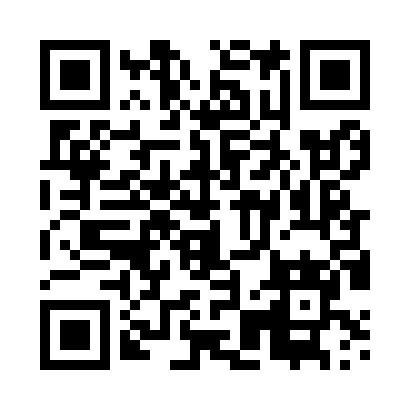 Prayer times for Gunow-Wilkow, PolandWed 1 May 2024 - Fri 31 May 2024High Latitude Method: Angle Based RulePrayer Calculation Method: Muslim World LeagueAsar Calculation Method: HanafiPrayer times provided by https://www.salahtimes.comDateDayFajrSunriseDhuhrAsrMaghribIsha1Wed2:525:1312:355:417:5810:102Thu2:495:1212:355:428:0010:133Fri2:465:1012:355:438:0210:154Sat2:425:0812:355:448:0310:185Sun2:395:0612:355:458:0510:216Mon2:365:0512:355:468:0610:247Tue2:335:0312:355:478:0810:278Wed2:295:0212:355:488:0910:309Thu2:265:0012:355:498:1110:3310Fri2:224:5812:355:508:1210:3611Sat2:204:5712:355:508:1410:3912Sun2:194:5512:355:518:1510:4213Mon2:194:5412:355:528:1610:4314Tue2:184:5212:355:538:1810:4415Wed2:174:5112:355:548:1910:4416Thu2:174:5012:355:558:2110:4517Fri2:164:4812:355:568:2210:4618Sat2:164:4712:355:568:2310:4619Sun2:154:4612:355:578:2510:4720Mon2:154:4412:355:588:2610:4721Tue2:154:4312:355:598:2710:4822Wed2:144:4212:355:598:2910:4923Thu2:144:4112:356:008:3010:4924Fri2:134:4012:356:018:3110:5025Sat2:134:3912:356:028:3310:5026Sun2:134:3812:366:028:3410:5127Mon2:124:3712:366:038:3510:5128Tue2:124:3612:366:048:3610:5229Wed2:124:3512:366:058:3710:5330Thu2:124:3412:366:058:3810:5331Fri2:114:3412:366:068:3910:54